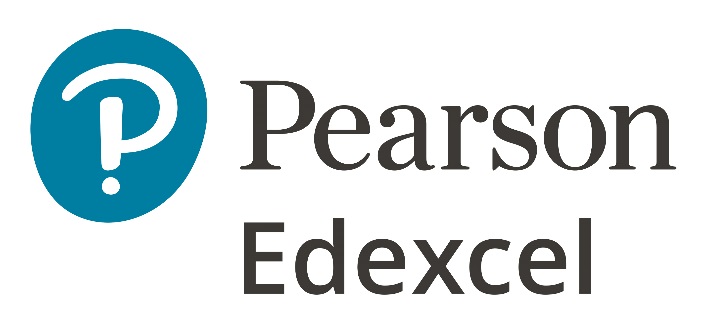 Mark Scheme (Results)Summer 2019Pearson Edexcel GCEIn Further Mathematics (9FM0)Paper 3B: Further Statistics 1Edexcel and BTEC QualificationsEdexcel and BTEC qualifications are awarded by Pearson, the UK’s largest awarding body. We provide a wide range of qualifications including academic, vocational, occupational and specific programmes for employers. For further information visit our qualifications websites at www.edexcel.com or www.btec.co.uk. Alternatively, you can get in touch with us using the details on our contact us page at www.edexcel.com/contactus.Pearson: helping people progress, everywherePearson aspires to be the world’s leading learning company. Our aim is to help everyone progress in their lives through education. We believe in every kind of learning, for all kinds of people, wherever they are in the world. We’ve been involved in education for over 150 years, and by working across 70 countries, in 100 languages, we have built an international reputation for our commitment to high standards and raising achievement through innovation in education. Find out more about how we can help you and your students at: www.pearson.com/ukSummer 2019Publications Code 9FM0_3B_1906_MSAll the material in this publication is copyright
© Pearson Education Ltd 2019General Marking GuidanceAll candidates must receive the same treatment.  Examiners must mark the first candidate in exactly the same way as they mark the last.Mark schemes should be applied positively. Candidates must be rewarded for what they have shown they can do rather than penalised for omissions.Examiners should mark according to the mark scheme not according to their perception of where the grade boundaries may lie.There is no ceiling on achievement. All marks on the mark scheme should be used appropriately.All the marks on the mark scheme are designed to be awarded. Examiners should always award full marks if deserved, i.e. if the answer matches the mark scheme.  Examiners should also be prepared to award zero marks if the candidate’s response is not worthy of credit according to the mark scheme.Where some judgement is required, mark schemes will provide the principles by which marks will be awarded and exemplification may be limited.When examiners are in doubt regarding the application of the mark scheme to a candidate’s response, the team leader must be consulted.Crossed out work should be marked UNLESS the candidate has replaced it with an alternative response.AL FM Stats 1  1906 Mark Scheme FinalPearson Education Limited. Registered company number 872828 
with its registered office at 80 Strand, London, WC2R 0RL, United KingdomQuSchemeMarksAO1(a)[Let X = no. of prizes Andreia wins]  X ~ B(40, 0.02)M13.3[Require P(X 3) = 1P(X 2)]  =  0.04567… awrt 0.0457A11.1b(2)(b)[Let Y = no. of the bar when Barney wins] Y ~NegBin(3, 0.02)M13.3[P(Y = 40) =]  M13.4                                                       = 0.0028071… awrt 0.00281A11.1b(3)(c)E(Y) =   = 150B11.1b(1)(6 marks)(6 marks)NotesNotesNotes(a)M1   for selecting a suitable model i.e. B(40, p) where p is any probability M1   for selecting a suitable model i.e. B(40, p) where p is any probability M1   for selecting a suitable model i.e. B(40, p) where p is any probability           Written or used, may be implied by a correct ans or 0.037429… from  P(X = 3)          Written or used, may be implied by a correct ans or 0.037429… from  P(X = 3)          Written or used, may be implied by a correct ans or 0.037429… from  P(X = 3)A1   for awrt 0.0457  (correct answer only 2/2)A1   for awrt 0.0457  (correct answer only 2/2)A1   for awrt 0.0457  (correct answer only 2/2)(b)1st M1  for selecting a suitable model (NB(3, 0.02) ) May be implied by a correct expression1st M1  for selecting a suitable model (NB(3, 0.02) ) May be implied by a correct expression1st M1  for selecting a suitable model (NB(3, 0.02) ) May be implied by a correct expression2nd M1 for use of model to form a correct expression2nd M1 for use of model to form a correct expression2nd M1 for use of model to form a correct expressionSCp 0.02          Allow prob of the form  where 0 < p < 1 scores M0M1 p 0.02          Allow prob of the form  where 0 < p < 1 scores M0M1 p 0.02          Allow prob of the form  where 0 < p < 1 scores M0M1 A1    for awrt 0.00281  (accept awrt ) [correct answer with no working scores 3/3]A1    for awrt 0.00281  (accept awrt ) [correct answer with no working scores 3/3]A1    for awrt 0.00281  (accept awrt ) [correct answer with no working scores 3/3](c)B1  for  150B1  for  150B1  for  150QuSchemeMarksAO2(a){Let C = no of calls in a 20 min period}        C ~ Po(…)M13.380 calls per 4-hour period gives   per 20 mins i.e. C ~Po()[P(C > 4) ]= 1 – P(C  4) M13.480 calls per 4-hour period gives   per 20 mins i.e. C ~Po()[P(C > 4) ]= 1 – P(C  4) M13.4                                        = 0.79437…                         awrt 0.794A11.1b(3)(b){X = no. of 5 min periods with no calls }    X ~ B(4,)  M13.3                P(X = 3) = 0.02186125…                            awrt 0.0219A11.1b(2)(c)P(exactly one call)                 M12.1P(exactly one call in each break) = M11.1b                                                       = 0.0106052…     awrt 0.0106A11.1b(3)(8 marks)(8 marks)NotesNotesNotes(a)1st M1   for selecting a Poisson model – written or used.  May be implied by 2nd M1 or a correct              Answer.1st M1   for selecting a Poisson model – written or used.  May be implied by 2nd M1 or a correct              Answer.1st M1   for selecting a Poisson model – written or used.  May be implied by 2nd M1 or a correct              Answer.2nd M1  for the correct Poisson Po() or Po(6.67) or better seen                                                                                            and writing or using 1 – P( C  4)2nd M1  for the correct Poisson Po() or Po(6.67) or better seen                                                                                            and writing or using 1 – P( C  4)2nd M1  for the correct Poisson Po() or Po(6.67) or better seen                                                                                            and writing or using 1 – P( C  4)A1        for  awrt 0.794  (correct ans with no incorrect working scores 3/3)A1        for  awrt 0.794  (correct ans with no incorrect working scores 3/3)A1        for  awrt 0.794  (correct ans with no incorrect working scores 3/3)(b)M1      for selecting a correct model B(4, 0.189) or better  (calc: 0.188875…)M1      for selecting a correct model B(4, 0.189) or better  (calc: 0.188875…)M1      for selecting a correct model B(4, 0.189) or better  (calc: 0.188875…)A1       for using the model to get awrt 0.0219 (correct ans with no incorrect working scores 2/2)A1       for using the model to get awrt 0.0219 (correct ans with no incorrect working scores 2/2)A1       for using the model to get awrt 0.0219 (correct ans with no incorrect working scores 2/2)(c)1st M1  for a correct prob of 1 call (expressions in e or values)            (allow 0.31479… or awrt 0.315 or  0.033689… or awrt 0.0337)1st M1  for a correct prob of 1 call (expressions in e or values)            (allow 0.31479… or awrt 0.315 or  0.033689… or awrt 0.0337)1st M1  for a correct prob of 1 call (expressions in e or values)            (allow 0.31479… or awrt 0.315 or  0.033689… or awrt 0.0337)2nd M1  for a correct probability statement or expression.               E.g.  P(S = 1 |S~Po())P(T= 1| T ~ Po(5)) 2nd M1  for a correct probability statement or expression.               E.g.  P(S = 1 |S~Po())P(T= 1| T ~ Po(5)) 2nd M1  for a correct probability statement or expression.               E.g.  P(S = 1 |S~Po())P(T= 1| T ~ Po(5)) SC            e.g. F ~ Po() used in (b) to find P(F = 0)             Then if we see Y~Po(3) and statement P(F = 1)P(Y = 1) award M0M1            e.g. F ~ Po() used in (b) to find P(F = 0)             Then if we see Y~Po(3) and statement P(F = 1)P(Y = 1) award M0M1            e.g. F ~ Po() used in (b) to find P(F = 0)             Then if we see Y~Po(3) and statement P(F = 1)P(Y = 1) award M0M1A1        for  awrt 0.0106  (correct ans with no incorrect working scores 3/3)A1        for  awrt 0.0106  (correct ans with no incorrect working scores 3/3)A1        for  awrt 0.0106  (correct ans with no incorrect working scores 3/3)QuSchemeMarksAO3. { Let X = the number when the spinner is spun}                    = 3                                        B11.1b  [ = 11.6 or ]M11.1b                                              2.6A11.1bM12.1A1ft1.1b(calc)                 awrt 0.0828A13.4(6 marks)(6 marks)NotesNotesNotesB1          for stating or using mean = 3B1          for stating or using mean = 3B1          for stating or using mean = 31st M1    for using the given model to attempt E(X 2)  with at least 3 correct products seen  1st M1    for using the given model to attempt E(X 2)  with at least 3 correct products seen  1st M1    for using the given model to attempt E(X 2)  with at least 3 correct products seen  1st A1     for Var(X) = 2.6  or   (awrt 1.61) 1st A1     for Var(X) = 2.6  or   (awrt 1.61) 1st A1     for Var(X) = 2.6  or   (awrt 1.61) ALTUse of pgf  (B1 when mean = 3 seen) (M1 when correct seen with attempt at )Use of pgf  (B1 when mean = 3 seen) (M1 when correct seen with attempt at )Use of pgf  (B1 when mean = 3 seen) (M1 when correct seen with attempt at )          leading to           leading to           leading to 2nd M1    for use of CLT – must use  and normal or sight of N with any letter2nd M1    for use of CLT – must use  and normal or sight of N with any letter2nd M1    for use of CLT – must use  and normal or sight of N with any letter2nd  A1ft  for a correct mean and variance, ft their 3 and their 2.6  2nd  A1ft  for a correct mean and variance, ft their 3 and their 2.6  2nd  A1ft  for a correct mean and variance, ft their 3 and their 2.6               This M1A1ft  may be implied by sight of correct st. dev. used in a standardisation               leading to P(Z > 1.39) Must see correct use of Z             This M1A1ft  may be implied by sight of correct st. dev. used in a standardisation               leading to P(Z > 1.39) Must see correct use of Z             This M1A1ft  may be implied by sight of correct st. dev. used in a standardisation               leading to P(Z > 1.39) Must see correct use of Z               NB   and  so allow e.g. N(3, awrt (0.180)2)               NB   and  so allow e.g. N(3, awrt (0.180)2)               NB   and  so allow e.g. N(3, awrt (0.180)2)3rd A1     for using the normal model to find probability  awrt 0.08283rd A1     for using the normal model to find probability  awrt 0.08283rd A1     for using the normal model to find probability  awrt 0.0828ALTUse of   (If see clear attempt at P(X > 260) condone P(X > 260.5) then:      2nd M1   for X ~ N(…) or  any letter ~N(“240”,  )      2nd A1ft  for mean = “3”80 = 240 and variance = “2.6”80 = 208 Use of   (If see clear attempt at P(X > 260) condone P(X > 260.5) then:      2nd M1   for X ~ N(…) or  any letter ~N(“240”,  )      2nd A1ft  for mean = “3”80 = 240 and variance = “2.6”80 = 208 Use of   (If see clear attempt at P(X > 260) condone P(X > 260.5) then:      2nd M1   for X ~ N(…) or  any letter ~N(“240”,  )      2nd A1ft  for mean = “3”80 = 240 and variance = “2.6”80 = 208 May see P(X > 260.5) = 0.077597… but it will only score 2nd M1 2nd A1ft and 3rd A0May see P(X > 260.5) = 0.077597… but it will only score 2nd M1 2nd A1ft and 3rd A0May see P(X > 260.5) = 0.077597… but it will only score 2nd M1 2nd A1ft and 3rd A0QuSchemeSchemeMarksAO4(a)[T = no. of oak trees in a square]  T ~ Binomial[T = no. of oak trees in a square]  T ~ BinomialM13.3                                                                         T ~ B(6, p)                                                                         T ~ B(6, p)A11.1b(2)(b)Expected frequency for 6 is less than 5 so pool: new Ei = 13.08Expected frequency for 6 is less than 5 so pool: new Ei = 13.08M12.1= 8.313M1,A11.1b x2p needed estimating () so ;    cv 7.815 p needed estimating () so ;    cv 7.815 B1,B1ft1.1b x2Significant result, so Liam’s model is not suitableSignificant result, so Liam’s model is not suitableM1,A11.1b2.2b(7)(c)[R = no. of oak trees in a square for Simone’s model] R ~ Po(3.3)[R = no. of oak trees in a square for Simone’s model] R ~ Po(3.3)M13.3Correct expression for s or t using Poisson Correct expression for s or t using Poisson M13.4                                                 s = 17.67     and    t = 9.62                                                 s = 17.67     and    t = 9.62A1,A11.1b x2(4)(d)H0: Poisson is a good fit (for no. of oak trees per square)     H1: Poisson is not a good fit (for no. of oak trees per square)H0: Poisson is a good fit (for no. of oak trees per square)     H1: Poisson is not a good fit (for no. of oak trees per square)B12.5(1)(e)No pooling needed so degrees of freedom is 6 – 2 = 4No pooling needed so degrees of freedom is 6 – 2 = 4B11.1bCritical value is 9.488  (accept 9.49)Critical value is 9.488  (accept 9.49)B11.1aNot significant so Poisson (or Simone’s)  model is suitable Not significant so Poisson (or Simone’s)  model is suitable B12.2b(3)(f) Poisson model has better fit so suggests that oak trees occur at randomOr binomial suggests deliberately planted or cultivatedPoisson model has better fit so suggests that oak trees occur at randomOr binomial suggests deliberately planted or cultivatedB12.2bTherefore the forest is likely to be wild not cultivatedTherefore the forest is likely to be wild not cultivatedB13.5a(2)(19 marks)(19 marks)NotesNotesNotesNotes(a)M1   for choosing binomial    A1 for B(6, p) can be in words and allow B(6, 0.55)M1   for choosing binomial    A1 for B(6, p) can be in words and allow B(6, 0.55)M1   for choosing binomial    A1 for B(6, p) can be in words and allow B(6, 0.55)M1   for choosing binomial    A1 for B(6, p) can be in words and allow B(6, 0.55)(b)1st M1  for pooling last 2 classes (Ei = 13.08 but accept 13.1)1st M1  for pooling last 2 classes (Ei = 13.08 but accept 13.1)1st M1  for pooling last 2 classes (Ei = 13.08 but accept 13.1)1st M1  for pooling last 2 classes (Ei = 13.08 but accept 13.1)2nd M1 for at least 3 correct values or expressions.  Either row to at least 2 sf2nd M1 for at least 3 correct values or expressions.  Either row to at least 2 sf2nd M1 for at least 3 correct values or expressions.  Either row to at least 2 sf2nd M1 for at least 3 correct values or expressions.  Either row to at least 2 sf1st A1 for awrt 8.31 (8.31 gets 3/3) [NB no pooling gives awrt 16.8458.. and implies M0M1A0]1st A1 for awrt 8.31 (8.31 gets 3/3) [NB no pooling gives awrt 16.8458.. and implies M0M1A0]1st A1 for awrt 8.31 (8.31 gets 3/3) [NB no pooling gives awrt 16.8458.. and implies M0M1A0]1st A1 for awrt 8.31 (8.31 gets 3/3) [NB no pooling gives awrt 16.8458.. and implies M0M1A0]1st B1   for 3 degrees of freedom    2nd B1ft   for critical value of 7.815 (e.g.  use 9.488)1st B1   for 3 degrees of freedom    2nd B1ft   for critical value of 7.815 (e.g.  use 9.488)1st B1   for 3 degrees of freedom    2nd B1ft   for critical value of 7.815 (e.g.  use 9.488)1st B1   for 3 degrees of freedom    2nd B1ft   for critical value of 7.815 (e.g.  use 9.488)3rd M1  for a correct conclusion (non-contextual ignore any contradictory contextual comments             for this mark) based on their cv and their test statistic3rd M1  for a correct conclusion (non-contextual ignore any contradictory contextual comments             for this mark) based on their cv and their test statistic3rd M1  for a correct conclusion (non-contextual ignore any contradictory contextual comments             for this mark) based on their cv and their test statistic3rd M1  for a correct conclusion (non-contextual ignore any contradictory contextual comments             for this mark) based on their cv and their test statistic This mark can be implied by a fully correct solution ending with correct contextual conclusion This mark can be implied by a fully correct solution ending with correct contextual conclusion This mark can be implied by a fully correct solution ending with correct contextual conclusion This mark can be implied by a fully correct solution ending with correct contextual conclusion2nd A1  for correct conclusion in context with all other marks scored2nd A1  for correct conclusion in context with all other marks scored2nd A1  for correct conclusion in context with all other marks scored2nd A1  for correct conclusion in context with all other marks scored(c)1st M1  for selecting a correct model Po(3.3)  [ Allow Po(awrt 3.3)]1st M1  for selecting a correct model Po(3.3)  [ Allow Po(awrt 3.3)]1st M1  for selecting a correct model Po(3.3)  [ Allow Po(awrt 3.3)]1st M1  for selecting a correct model Po(3.3)  [ Allow Po(awrt 3.3)]2nd M1 for use of the model with an expression or correct value for s or t2nd M1 for use of the model with an expression or correct value for s or t2nd M1 for use of the model with an expression or correct value for s or t2nd M1 for use of the model with an expression or correct value for s or t1st A1  for one correct     2nd A1 for both correct   (allow awrt 2dp)1st A1  for one correct     2nd A1 for both correct   (allow awrt 2dp)1st A1  for one correct     2nd A1 for both correct   (allow awrt 2dp)1st A1  for one correct     2nd A1 for both correct   (allow awrt 2dp)(d)B1    for correct hypotheses must mention Poisson: use of Po(3.3) is B0B1    for correct hypotheses must mention Poisson: use of Po(3.3) is B0B1    for correct hypotheses must mention Poisson: use of Po(3.3) is B0B1    for correct hypotheses must mention Poisson: use of Po(3.3) is B0(e)1st B1  for correct degrees of freedom  only1st B1  for correct degrees of freedom  only1st B1  for correct degrees of freedom  only1st B1  for correct degrees of freedom  only2nd B1 for selecting correct critical value (9.488 only)2nd B1 for selecting correct critical value (9.488 only)2nd B1 for selecting correct critical value (9.488 only)2nd B1 for selecting correct critical value (9.488 only)3rd B1  for not significant conclusion based on 8.749 vs their cv (condone use of Po(3.3) here)3rd B1  for not significant conclusion based on 8.749 vs their cv (condone use of Po(3.3) here)3rd B1  for not significant conclusion based on 8.749 vs their cv (condone use of Po(3.3) here)3rd B1  for not significant conclusion based on 8.749 vs their cv (condone use of Po(3.3) here)(f)1st B1 for choosing Poisson as better or stating Poisson implies wild or bino’l implies cultivated1st B1 for choosing Poisson as better or stating Poisson implies wild or bino’l implies cultivated1st B1 for choosing Poisson as better or stating Poisson implies wild or bino’l implies cultivated1st B1 for choosing Poisson as better or stating Poisson implies wild or bino’l implies cultivated2nd B1 (dep on rejecting bin and accepting Poisson) for clearly stating woodland is wild 2nd B1 (dep on rejecting bin and accepting Poisson) for clearly stating woodland is wild 2nd B1 (dep on rejecting bin and accepting Poisson) for clearly stating woodland is wild 2nd B1 (dep on rejecting bin and accepting Poisson) for clearly stating woodland is wild          If the tests give the same results then 2nd B0 automatically         If the tests give the same results then 2nd B0 automatically         If the tests give the same results then 2nd B0 automatically         If the tests give the same results then 2nd B0 automaticallyQuSchemeSchemeMarksAO5(a)B12.5[X = no. of accidents in a 3-month period]    X ~Po(7.5)[X = no. of accidents in a 3-month period]    X ~Po(7.5)M13.3P(X  2) = 0.0203 (calc: 0.020256…)  { or  P(X 3) = 0.0591} P(X 13) = 0.9784 so P(X 14) = 0.0216 (calc: 0.0215646…)                                                                    {or P(X 15) =0.0103}P(X  2) = 0.0203 (calc: 0.020256…)  { or  P(X 3) = 0.0591} P(X 13) = 0.9784 so P(X 14) = 0.0216 (calc: 0.0215646…)                                                                    {or P(X 15) =0.0103}M13.4P(X  2) = 0.0203 (calc: 0.020256…)  { or  P(X 3) = 0.0591} P(X 13) = 0.9784 so P(X 14) = 0.0216 (calc: 0.0215646…)                                                                    {or P(X 15) =0.0103}P(X  2) = 0.0203 (calc: 0.020256…)  { or  P(X 3) = 0.0591} P(X 13) = 0.9784 so P(X 14) = 0.0216 (calc: 0.0215646…)                                                                    {or P(X 15) =0.0103}M13.4Giving Critical region of:    X  2                                                               X 14Giving Critical region of:    X  2                                                               X 14A1A11.1b1.1b(5)(b) [0.0203 +0.0216] =awrt  0.0419       or     (calc: 0.041821366…  awrt 0.0418)[0.0203 +0.0216] =awrt  0.0419       or     (calc: 0.041821366…  awrt 0.0418)B1ft1.2(1)(c)[Let M = no of 3-month periods with a significant result][Let M = no of 3-month periods with a significant result]                                     M ~ B(8, “0.0419”)                                     M ~ B(8, “0.0419”)M13.3[P(M 2)]  = 1 – P(M 1) [P(M 2)]  = 1 – P(M 1) M11.1b                                    [= 1 – 0.9584…]                                    [= 1 – 0.9584…]                                     =0.04153…(calc: 0.041394…)     [0.04139~ 0.04154]                                     =0.04153…(calc: 0.041394…)     [0.04139~ 0.04154]A1cso1.1b(3)(d)                                                                                                    Y ~Po(6.3)                                                                                                    Y ~Po(6.3)M13.3P(Type II error) = P( 3  Y  13)  or  P(Y  13) – P(Y 2)P(Type II error) = P( 3  Y  13)  or  P(Y  13) – P(Y 2)M13.4                          [ = 0.9945147… –  0.049846… ]                          [ = 0.9945147… –  0.049846… ]                           = 0.9446…                                        awrt 0.945                           = 0.9446…                                        awrt 0.945A11.1b(3)(12 marks)(12 marks)NotesNotesNotesNotes(a)B1        for both hypotheses in terms of  or   (either way around)B1        for both hypotheses in terms of  or   (either way around)B1        for both hypotheses in terms of  or   (either way around)B1        for both hypotheses in terms of  or   (either way around)1st M1   for selecting the correct Po model. Sight or use of Po(7.5) may be implied by 2nd M11st M1   for selecting the correct Po model. Sight or use of Po(7.5) may be implied by 2nd M11st M1   for selecting the correct Po model. Sight or use of Po(7.5) may be implied by 2nd M11st M1   for selecting the correct Po model. Sight or use of Po(7.5) may be implied by 2nd M12nd M1 for using the correct model to find one of these probs with correct  label (2sf or better)2nd M1 for using the correct model to find one of these probs with correct  label (2sf or better)2nd M1 for using the correct model to find one of these probs with correct  label (2sf or better)2nd M1 for using the correct model to find one of these probs with correct  label (2sf or better)1st A1   for one end correctAllow any letter, even CR 2 or set notation but not P(X2) Can have X < 3 and X > 13 etcAllow any letter, even CR 2 or set notation but not P(X2) Can have X < 3 and X > 13 etcAllow any letter, even CR 2 or set notation but not P(X2) Can have X < 3 and X > 13 etc2nd A1  for a fully correct CRAllow any letter, even CR 2 or set notation but not P(X2) Can have X < 3 and X > 13 etcAllow any letter, even CR 2 or set notation but not P(X2) Can have X < 3 and X > 13 etcAllow any letter, even CR 2 or set notation but not P(X2) Can have X < 3 and X > 13 etc(b)B1ft    for awrt 0.0419  or  awrt  0.0418             or ft addition of their two probs provided both are 0 < prob < 0.025  (awrt 3sf)B1ft    for awrt 0.0419  or  awrt  0.0418             or ft addition of their two probs provided both are 0 < prob < 0.025  (awrt 3sf)B1ft    for awrt 0.0419  or  awrt  0.0418             or ft addition of their two probs provided both are 0 < prob < 0.025  (awrt 3sf)B1ft    for awrt 0.0419  or  awrt  0.0418             or ft addition of their two probs provided both are 0 < prob < 0.025  (awrt 3sf)(c)1st M1    for selecting a correct binomial model, ft their answer to part (b)1st M1    for selecting a correct binomial model, ft their answer to part (b)1st M1    for selecting a correct binomial model, ft their answer to part (b)1st M1    for selecting a correct binomial model, ft their answer to part (b)2nd M1   for a correct probability statement of  1 – P(M 1)  dep on  a binomial selected 2nd M1   for a correct probability statement of  1 – P(M 1)  dep on  a binomial selected 2nd M1   for a correct probability statement of  1 – P(M 1)  dep on  a binomial selected 2nd M1   for a correct probability statement of  1 – P(M 1)  dep on  a binomial selected A1cso    for answer in range [0.04139, 0.04154] dep on use of B(8, “0.0419”) or betterA1cso    for answer in range [0.04139, 0.04154] dep on use of B(8, “0.0419”) or betterA1cso    for answer in range [0.04139, 0.04154] dep on use of B(8, “0.0419”) or betterA1cso    for answer in range [0.04139, 0.04154] dep on use of B(8, “0.0419”) or better(d)1st M1   for selecting a Po(6.3) model 1st M1   for selecting a Po(6.3) model 1st M1   for selecting a Po(6.3) model 1st M1   for selecting a Po(6.3) model 2nd M1  for a correct probability statement using their Poisson model and their CR in (a) which             may have just one tail.2nd M1  for a correct probability statement using their Poisson model and their CR in (a) which             may have just one tail.2nd M1  for a correct probability statement using their Poisson model and their CR in (a) which             may have just one tail.2nd M1  for a correct probability statement using their Poisson model and their CR in (a) which             may have just one tail.A1        for awrt 0.945A1        for awrt 0.945A1        for awrt 0.945A1        for awrt 0.945QuSchemeMarksAO6 (a)G(1) = 1 B12.1(1)(b)M1A12.11.1b[E(X) = ] A11.1bM1A12.11.1bVar(X) = M12.1                                                                                     = A11.1b(7)(c)P(X = 3) = coefficient of t3   by Maclaurin need M13.1aA1ft1.1b                                P(X = 3) = M13.2a                                                   =  = 0.0601122…     awrt  0.0601A11.1b                                                   =  = 0.0601122…     awrt  0.0601(4)(12 marks)(12 marks)NotesNotesNotes(a)B1     for finding k  (must be exact)B1     for finding k  (must be exact)B1     for finding k  (must be exact)(b)1st M1   for an attempt to differentiate G(t)  e.g. (o.e.) 1st M1   for an attempt to differentiate G(t)  e.g. (o.e.) 1st M1   for an attempt to differentiate G(t)  e.g. (o.e.) 1st A1    for a correct first derivative  (condone k or use of awrt 1.44)  1st A1    for a correct first derivative  (condone k or use of awrt 1.44)  1st A1    for a correct first derivative  (condone k or use of awrt 1.44)  2nd A1   for correct E(X) or   (allow awrt 1.44     calc: 1.442695…but not k) seen anywhere2nd A1   for correct E(X) or   (allow awrt 1.44     calc: 1.442695…but not k) seen anywhere2nd A1   for correct E(X) or   (allow awrt 1.44     calc: 1.442695…but not k) seen anywhere2nd M1  for attempting second derivative (ft their )2nd M1  for attempting second derivative (ft their )2nd M1  for attempting second derivative (ft their )3rd A1   for a correct 2nd derivative  (condone k or use of awrt 1.44)3rd A1   for a correct 2nd derivative  (condone k or use of awrt 1.44)3rd A1   for a correct 2nd derivative  (condone k or use of awrt 1.44)3rd M1  for a correct method for Var(X) (some substitution into the correct formula)3rd M1  for a correct method for Var(X) (some substitution into the correct formula)3rd M1  for a correct method for Var(X) (some substitution into the correct formula)4th A1  for   o.e. but must simplify i.e. collect like terms                                                                   [Mark final answer – penalise incorrect log work etc]  NB     0.8040211.. is A0 unless exact answer seen4th A1  for   o.e. but must simplify i.e. collect like terms                                                                   [Mark final answer – penalise incorrect log work etc]  NB     0.8040211.. is A0 unless exact answer seen4th A1  for   o.e. but must simplify i.e. collect like terms                                                                   [Mark final answer – penalise incorrect log work etc]  NB     0.8040211.. is A0 unless exact answer seen(c)1st M1     for a suitable strategy to solve the problem (finding link with Maclaurin)1st M1     for a suitable strategy to solve the problem (finding link with Maclaurin)1st M1     for a suitable strategy to solve the problem (finding link with Maclaurin)                Need mention of coefficient of t3 and [](condone )                Need mention of coefficient of t3 and [](condone )                Need mention of coefficient of t3 and [](condone )1st A1ft    for 3rd derivative , ft their 2nd  derivative in (b) (providednot const)1st A1ft    for 3rd derivative , ft their 2nd  derivative in (b) (providednot const)1st A1ft    for 3rd derivative , ft their 2nd  derivative in (b) (providednot const)               Correct  scores 1st M1 1st A1ft               Correct  scores 1st M1 1st A1ft               Correct  scores 1st M1 1st A1ft2nd M1    for translating Maclaurin to probability (a correct expression)2nd M1    for translating Maclaurin to probability (a correct expression)2nd M1    for translating Maclaurin to probability (a correct expression)2nd A1     for   or awrt 0.06012nd A1     for   or awrt 0.06012nd A1     for   or awrt 0.0601ALTLog  series  1st M1 attempt to write G(t) in suitable form as far as:  Log  series  1st M1 attempt to write G(t) in suitable form as far as:  Log  series  1st M1 attempt to write G(t) in suitable form as far as:                      1st A1  reaching                     1st A1  reaching                     1st A1  reaching  2nd M1  use of – ln(1 – x)  series (some correct substitution) NB  2nd M1  use of – ln(1 – x)  series (some correct substitution) NB  2nd M1  use of – ln(1 – x)  series (some correct substitution) NB QuSchemeMarksAO7(a)(i)[B~Geo()]  P(B = 4) = M13.3                                                    =  A11.1b(ii)P(B 5) = 1 – P(B > 5)   or  M12.1                                                      = A11.1b                                                      = (4)(b)M12.1From formula booklet: E(B) =  = 3  and  Var(B) =  = 6B11.1bSo E(B2) = 6 + 9 = 15A11.1b(3)(c)[Let R = no. of the spin when it first lands on red] X = R~Geo()M13.3Require E(eX) = M13.1a                                               = M12.1                                                                    =  or  A11.1bE(eX) = 19.297… {> 15 = E(B2)} so Tamara should choose red since it has the greater expected scoreA12.2aE(eX) = 19.297… {> 15 = E(B2)} so Tamara should choose red since it has the greater expected scoreA12.2a(5)(12 marks)(12 marks)NotesNotesNotes(a)(i)M1   for selecting the correct model i.e. Geo(p) (May be implied by a correct expression)M1   for selecting the correct model i.e. Geo(p) (May be implied by a correct expression)M1   for selecting the correct model i.e. Geo(p) (May be implied by a correct expression)A1   for   (= 0.098765… accept awrt 0.0988)A1   for   (= 0.098765… accept awrt 0.0988)A1   for   (= 0.098765… accept awrt 0.0988)(ii)M1   for a suitable strategy to use the geometric model to find a correct expressionM1   for a suitable strategy to use the geometric model to find a correct expressionM1   for a suitable strategy to use the geometric model to find a correct expressionA1   for  (= 0.868312…accept awrt 0.868)A1   for  (= 0.868312…accept awrt 0.868)A1   for  (= 0.868312…accept awrt 0.868)(b)M1   for a suitable strategy to find E(B2)  [allow ]M1   for a suitable strategy to find E(B2)  [allow ]M1   for a suitable strategy to find E(B2)  [allow ]B1   for use of the correct formulae to find E(B) = 3 and Var(B) = 6  or  = 12B1   for use of the correct formulae to find E(B) = 3 and Var(B) = 6  or  = 12B1   for use of the correct formulae to find E(B) = 3 and Var(B) = 6  or  = 12A1   for 15A1   for 15A1   for 15SCFormula for E(B2) Allow M1B1A0 for  (o.e.) Formula for E(B2) Allow M1B1A0 for  (o.e.) Formula for E(B2) Allow M1B1A0 for  (o.e.) (c)1st M1  for choosing a suitable geometric model (sight of Geo() or at least 3 correct probabilities)1st M1  for choosing a suitable geometric model (sight of Geo() or at least 3 correct probabilities)1st M1  for choosing a suitable geometric model (sight of Geo() or at least 3 correct probabilities)2nd M1 for realising the need for appropriate expected value and using E(g(X)) [Need sum and f(x)]2nd M1 for realising the need for appropriate expected value and using E(g(X)) [Need sum and f(x)]2nd M1 for realising the need for appropriate expected value and using E(g(X)) [Need sum and f(x)]             NB simply finding  =  = awrt 4.48 is M0 and probably no more marks.             NB simply finding  =  = awrt 4.48 is M0 and probably no more marks.             NB simply finding  =  = awrt 4.48 is M0 and probably no more marks.3rd M1  for a suitable strategy to turn the expression into a sum that can be found3rd M1  for a suitable strategy to turn the expression into a sum that can be found3rd M1  for a suitable strategy to turn the expression into a sum that can be found1st A1  for correct use of sum to infinity of geometric series1st A1  for correct use of sum to infinity of geometric series1st A1  for correct use of sum to infinity of geometric series2nd A1  for interpreting the outcome of the calculations in terms of a solution to the problem must              choose red and see the awrt 19.3 (and allow ft of their E(B2) < 19)2nd A1  for interpreting the outcome of the calculations in terms of a solution to the problem must              choose red and see the awrt 19.3 (and allow ft of their E(B2) < 19)2nd A1  for interpreting the outcome of the calculations in terms of a solution to the problem must              choose red and see the awrt 19.3 (and allow ft of their E(B2) < 19)